Spiridonov Evgeniy ViktorovichExperience:Documents and further information:Foreign Passport			
Seaman s book			
Certificate of competency (     NAVIGATOR        )		+	Endorsement 			
GMDSS		+	Endorsement 		
Personal Survival Techniques (A-VI 1)		
Proficiency in survival craft (A-VI 2)			
Advanced fire fighting (A-VI 3)			
Medical First Aid (A -VI 4)			
Dangerous and Hazardous Cargoes (B-V 4 & B-V 5)		
Radar observation & plotting			
International vaccinations (yellow fever)				
Ship Security Officer			
Risk Assessment
Tanker Familiarization (V 1)Position applied for: 3rd OfficerDate of birth: 18.01.1990 (age: 27)Citizenship: UkraineResidence permit in Ukraine: NoCountry of residence: UkraineCity of residence: IzmailPermanent address: Krylova 97Contact Tel. No: +38 (048) 415-18-32 / +38 (096) 357-58-87E-Mail: spyrydon@mail.ruU.S. visa: NoE.U. visa: NoUkrainian biometric international passport: Not specifiedDate available from: 00.00.0000English knowledge: ModerateMinimum salary: 2000 $ per month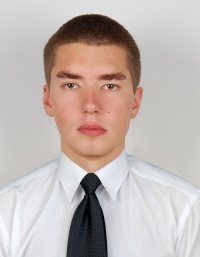 PositionFrom / ToVessel nameVessel typeDWTMEBHPFlagShipownerCrewing3rd Officer05.06.2012-17.12.2012Marina KBulk Carrier-&mdash;Deck Cadet20.11.2009-20.03.2010NordstarGeneral Cargo8865-LIBERIAMS NORDSTAR REEDEREYMARINE PRO SERVICEDeck Cadet20.07.2008-10.11.2008MSC CorinnaContainer Ship32703-PANAMALATMIC CORPORATION PANAMAMSC